Obec Lesnice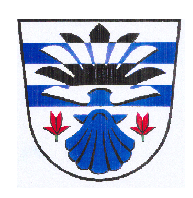 Lesnice 46, 789 01 Lesnicetel.: 583 411 079, e-mail: obec@lesnice.czZÁPIS A USNESENÍ22. zasedání Zastupitelstva obce Lesnice konaného dne 10. 2. 2021 v zasedací místnosti na obecním úřadu v Lesnici v 17:30 hod.Předsedající: Ing. Jiří ChlebníčekPřítomni:   Juraj Chovanec, Jan Knobloch, Ing. Vlastimil Vepřek, Jan Slabý,                   Mgr. Jana Poláková, Jana Daříčková - /7 členů/   Omluveni: ---Neomluveni: Jana Plháková  Zapisovatel: Jiřina LinhartováOvěřovatelé zápisu: Jan Slabý, Juraj ChovanecProgram jednání:ZahájeníKontrola usnesení 21/2020Dotace na MMR – podání projektu na svahovou nestabilituRůznéDiskuseUsneseníZávěr1. Zahájení a schválení programu zasedání Zasedání ZO zahájil starosta Ing. Jiří Chlebníček, přivítal přítomné hosty a členy zastupitelstva, seznámil je s programem dnešního zasedání, doplnil program a vyzval přítomné členy zastupitelstva k doplnění do programu.Schválení programu jednání pro 22. veřejné zasedání ZO Lesnice.Výsledek hlasování:    Pro: 7 /Proti:0 /Zdrželi se:0 Usnesení č. 1/2021/22Z bylo schváleno.2. Kontrola plnění usnesení z 21. veřejného zasedání ZO ZO vzalo na vědomí kontrolu plnění usnesení 21/2020.Návrh usnesení:     Zastupitelstvo obce Lesnice bere na vědomí kontrolu plnění usnesení z 21. veřejného zasedání ZO.Výsledek hlasování:  O návrhu usnesení nebylo hlasováno3. Dotace na MMR – podání projektu na svahovou nestabilituNávrh usnesení:     Zastupitelstvo obce Lesnice schvaluje projekt a podání žádosti o poskytnutí dotace z MMR na stabilitu svahu v lokalitě „nad hřbitovem“a Kopanice.Z technické zprávy se vyloučí terénní úpravy SO02 a doplní se rozšíření SO04 o odvodnění parcely č. 352/17. Realizace akce nezačne dříve, než bude rozhodnuto o přidělení dotace. Ing. Vepřek se dotazuje na podmínky dotač. programu, možnosti 100 % návratnosti nákladů. K projektu a rozpočtu od Ing. Knápka byla vedena diskuze, zda je vše zohledněno, tak jak bylo domluveno na pracovním zastupitelstvu.Byly zjištěny menší nedostatky, které tam chybí, než bylo domluveno na pracovním zastupitelstvu. P. Knobloch se dotazuje na finanční spoluúčast obce, pokud by se nedosáhlo na podmínky návratnosti 100 % krytí, kolik by to nově činilo. Snížená varianta rozpočtu by mohla činit 2 500 000 Kč, z toho činí 25 % krytí - 500 tis. Bylo zmíněno od paní Nezbedové, že pan Hiler má na pozemku také problém s odvodněním. Byla vedena diskuze o způsobu a možnosti odvodnění z postižených pozemků. ZO s p. Nezbedovou řešili, jaké by bylo optimální řešení odvodnění dešťové vody.   Dotaz od paní Nezbedové, jak je vyřešeno odvodnění hráze/změnily se odtokové podmínky/, nově je navezená zemina příliš vysoko. Jedná se o pozemek p. Kalába a okrajově o obecní pozemek, je to v kompetenci majitele pozemku.P. Nezbedová se dotazuje starosty na šetření Ing. Neumannové - vsakování vody na pozemku, podávala si na podatelně žádost, nebyla doposud vyrozuměna. Výsledek hlasování:    Pro: 6 /Proti:0 /Zdrželi se:1(Ing. Vepřek)Usnesení č. 2/2021/22Z bylo schváleno.4. Různé5. Diskuse 6. Závěr     Závěrem se starosta obce rozloučil s přítomnými a ukončil jednání zastupitelstva.starosta:  Ing. Jiří Chlebníček                           ……………………………ověřovatelé zápisu:    Jan Slabý                        ……………………………                                   Juraj Chovanec               ……………………………Datum vyhotovení:  10. 2. 2021